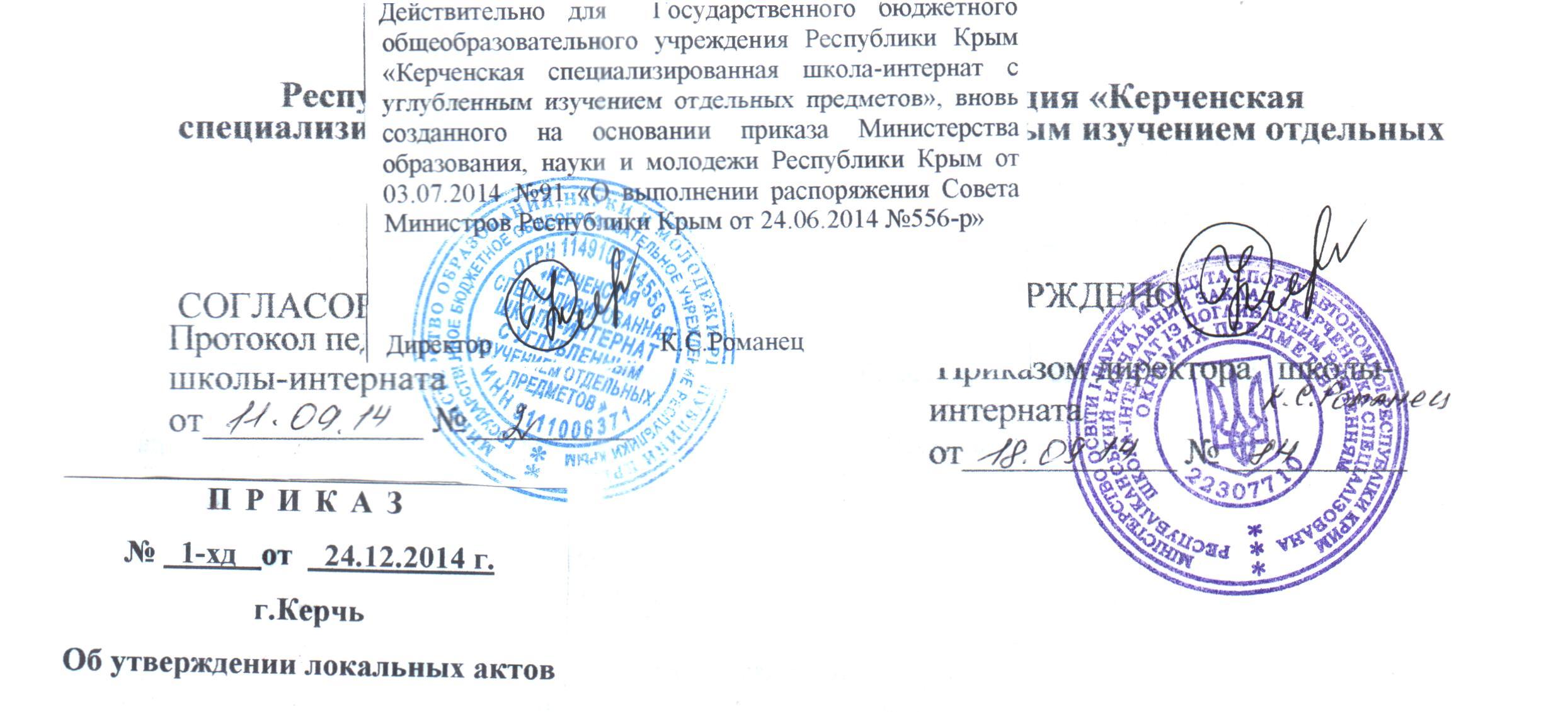 ПОЛОЖЕНИЕ №200о совещании при заместителях директора1. Общие положения. 1.1. Настоящее положение разработано в соответствии с Законом РФ «Об образовании в Российской Федерации», Уставомшколы-интерната, 1.2. Совещание при заместителе директора по воспитательной работе является одной из форм управлениявоспитательно-образовательным процессом.1.3. Данное положение является локальным актом, регламентирующим деятельность совещаний при заместителе директора.1.4.Совещание при заместителе директора  проводится для  обсуждения вопросов по результатам  проверок внутришкольного контроля и текущих вопросов по организации учебно-воспитательного процесса.2. Цели и задачи совещания при заместителе директора.2.1.Осуществление контроля за исполнением законодательства  в области образования.2.2.Контроль исполнения работниками должностных обязанностей. Анализ и экспертная оценка эффективности результатов деятельности педагогических работников.2.3.Выявление отрицательных и положительных тенденций в организации воспитательногопроцесса, разработка на этой основе предложений по устранению негативных тенденций.2.4.Распространение педагогического опыта.2.5.Контроль за соблюдением правил внутреннего трудового распорядка, выполнением приказов, распоряжений в образовательном процессе.2.6.Рассмотрение отдельных направлений работы  с целью стимулирования и недопущения недоработок. 3. Состав и организация работы совещания при заместителе директора.3.1.На совещании при заместителе директора   присутствуют воспитатели, психолог, социальный педагог, руководители кружков, которых данный вопрос касается. 3.2.Совещание проводится еженедельно по понедельникамв .8.30 для воспитателей 1 смены, в 12.30 для воспитателей 2 смены.3.3. Продолжительность совещания не более 1 часа.3.4.Председатель совещания – заместитель директора школы-интерната повоспитательной  работе  . 3.5.Вопросы  готовятся к совещанию  заместителем директора, отчеты – членами коллектива.4. Документы совещания.4.1.Совещание при заместителедиректора  оформляется кратким протоколом, в котором указываются основные вопросы и итоги рассмотрения вопросов.4.2.Протокол подписывается заместителем директора школы-интерната (председателем) и секретарем.4.3.Срок хранения документов – 1 год.  